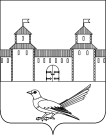 от 19.12.2016 № 2222-пО награждении Почетной грамотой Главы  муниципального образования Сорочинский городской округ Оренбургской областиВ соответствии с  Федеральным Законом от 06.10.2003 № 131-ФЗ «Об общих принципах  организации местного самоуправления в Российской Федерации», статьями 32, 35, 40 Устава муниципального образования Сорочинский городской округ Оренбургской области, решением Сорочинского городского Совета от 31.10.2012 № 162 «О Почетной грамоте  муниципального  образования город Сорочинск Оренбургской области» (с учетом изменений и дополнений), а также на основании ходатайства от 16.12.2016 № 458 начальника отдела по культуре и искусству администрации Сорочинского городского округа Оренбургской области Вагиной Н.В., администрация Сорочинского городского округа Оренбургской области постановляет:   1.Наградить Почетной грамотой Главы муниципального образования Сорочинский городской округ Оренбургской области за профессиональное мастерство,  добросовестный труд: - Мунасыпову Рушат Шамильевну – преподавателя хореографии муниципального бюджетного учреждения дополнительного образования Детская школа искусств «Лира» Сорочинского городского округа Оренбургской области;- Емельянову Ольгу Владимировну – преподавателя народных инструментов муниципального бюджетного учреждения дополнительного образования Детская школа искусств «Лира» Сорочинского городского округа Оренбургской области;- Шабанову Аллу Васильевну – преподавателя фортепиано муниципального бюджетного учреждения дополнительного образования Детская школа искусств «Лира» Сорочинского городского округа Оренбургской области.2. Настоящее постановление вступает в силу с момента подписания  и подлежит официальному опубликованию в информационном бюллетене «Сорочинск официальный», а также размещению на Портале муниципального образования Сорочинский городской округ Оренбургской области.3. Организацию исполнения настоящего постановления возложить на руководителя аппарата (управляющего делами) администрации Сорочинского городского округа Черных И.Н.4. Контроль за исполнением настоящего постановления оставляю за собой.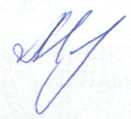 Глава муниципального образованияСорочинский городской округ                                                              Т.П. МелентьеваРазослано: в дело, прокуратура, отдел по культуре и искусству администрации Сорочинского городского округа Оренбургской области, Черных И.Н., Администрация Сорочинского городского округа Оренбургской областиП О С Т А Н О В Л Е Н И Е 